Cuijk in balansDe gemeente Cuijk wilde een BB. Wethouder Gerard Stoffels was ooit geraakt door een presentatie van Joop Hofman. “Dat wil ik ook”.  En vooral omdat hij  merkte dat het veel bewoners op de been bracht.In Cuijk is een zeer divers samengestelde werkgroep van 25 bewoners het hart van de BB-aanpak. Zij bepalen het proces, zij bepalen welke onderwerpen ze willen bespreken met alle inwoners en zij bepalen de gespreksvormen. Rode Wouw begeleidt dit en komt met actievoorstellen.De werkgroep heeft meer dan 70 onderwerpen waar de gemeente mee bezig is besproken en uiteindelijk terug gebracht tot 20 onderwerpen waarvan zij vond dat die voldoende uitnodigden voor een goed gesprek tussen bewoners. Daarop heeft een digitaal panel van ruim 400 inwoners aangegeven hoe zij die onderwerpen, als gesprekonderwerp, waardeerden. Uiteindelijk  heeft de werkgroep gekozen voor 7 onderwerpen die ze op  het rooster van de BB willen leggen.Daar kom nog een extra bij.  De gemeente Cuijk presenteert een lijst met bestaand, maar beïnvloedbaar budget van ruim 4 ton. Bewoners van Cuijk mogen in gesprekken aangeven hoeveel geld ze daar van af willen halen voor hun BB. En natuurlijk ook uit van welke begrotingsposten.Vervolgens gaan de bewoners de eerdere zeven onderwerpen bespreken, daarna prioriteren en  een financiële plek geven. 
Spannend. Het is de eerste keer in Nederland dat bewoners zowel geld verzamelen uit de begroting en budget verdelen over onderwerpen die er volgens hen toe doenOp 19 april kun je het allemaal meemaken in de Schouwburg van Cuijk.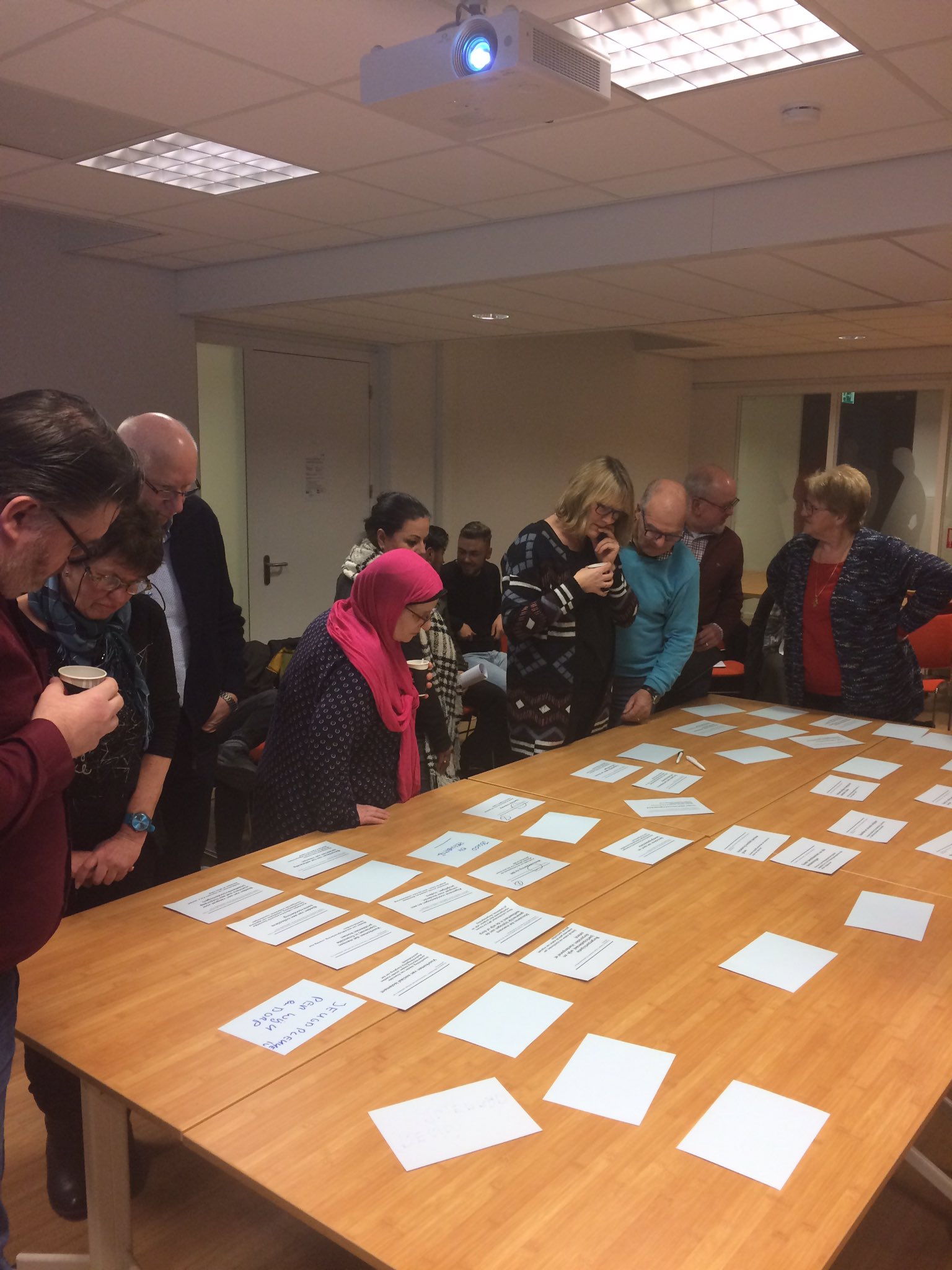 